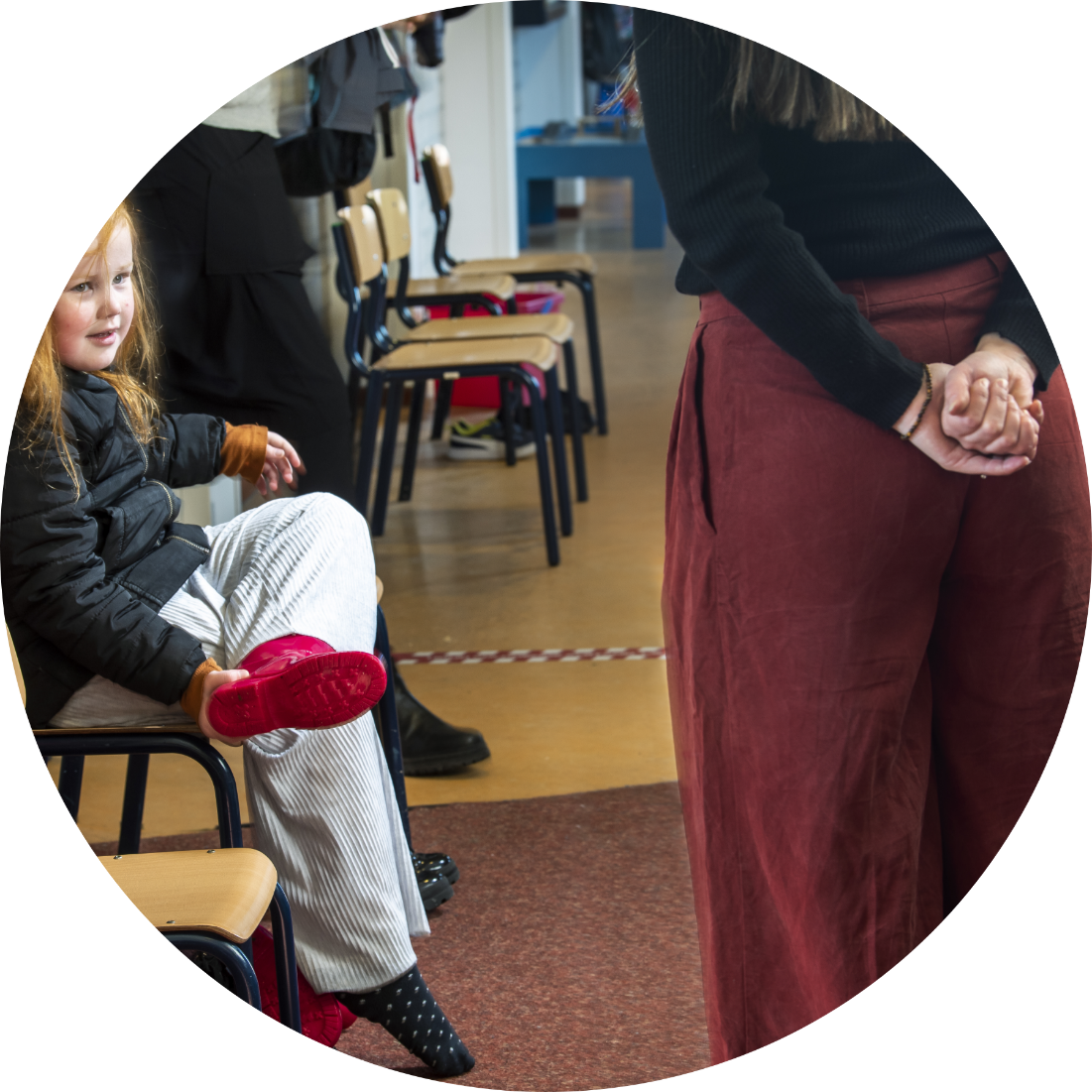 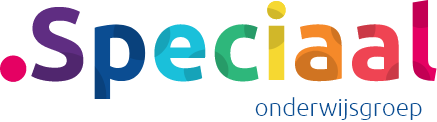 [Naam van het document] 
[tekst]
[tekst]
[tekst][Kop][tekst] 